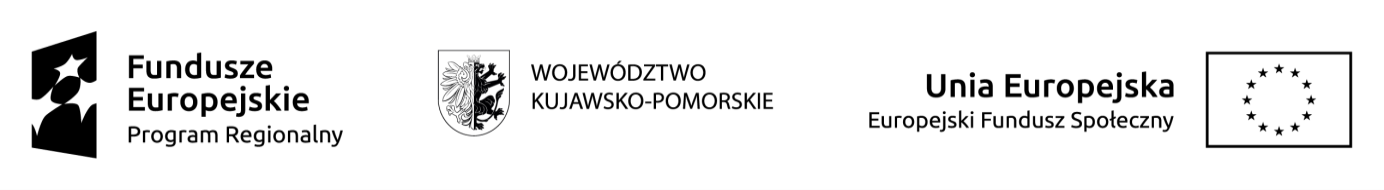 Załącznik   nr 1  do Regulaminu  rekrutacji do Żłobka „Pomponik” w Choceniu Karta  zgłoszeniowa o przyjęcie do Żłobka ”Pomponik”  w Choceniu  w celu realizacji  projektu  „ Godzimy życie zawodowe i rodzinne – utworzenie Żłobka ”Pomponik” w Choceniu  współfinansowanego  przez Unię Europejską z Europejskiego Funduszu Społecznego Imię (Imiona ) i nazwisko dziecka:   .............................................................................................……………Data i miejsce urodzenia: …………………………………………………………………………………..…Numer pesel: …………………………………………………………………………………………………Termin przyjęcia dziecka do Żłobka: ……………………………………………………………………….Planowany czas pobytu dziecka w Żłobku: od  godz.  ……………………..    do  godz.   ………….………Adres zamieszkania dziecka …………………………………………………………………………………Dane dotyczące rodziców / opiekunów prawnych:Informacja o spełnianiu kryteriów określonych w  Projekcie  i  regulaminie  Żłobka  (we właściwej rubryce (Tak/Nie), przy każdym z 7 kryteriów wstaw znak x)Istotne uwagi o dziecku dotyczące jego stanu zdrowia mogące mieć szczególne znaczenie podczas pobytu dziecka w żłobkuIstotne informacje o dziecku ( np. czy dziecko potrzebuje popołudniowej drzemki,  czy korzysta ze smoczka, ulubione zajęcie dziecka)  i jego sytuacji rodzinnej ……………………………………………………………………………………………………………………………………………………………………………………………………………………………………………………………………………………………………………………………………………………………………………………………………………………………………………………………………………………………………………………………………………………………………………………………………………………………………………………………………………………………………………………………… Zobowiązuje się   do współpracy  z zespołem  projektowym i dyrektorem  podczas   monitorowania  kryteriów projektowych   w trakcie udziału w projekcie oraz    do 4 tygodni  od zakończenia  udziału …………….......................................................................								 (data podpis rodziców /opiekunów prawnych)Wyrażam zgodę  na  podawanie do publicznej wiadomości mojego imienia i nazwiska  oraz imienia i nazwiska  mojego dziecka  wraz z liczba   punktów   uzyskanych  w rekrutacji  i jej  wynikach …………….......................................................................								 (data podpis rodziców /opiekunów prawnych )Oświadczam, że podane przeze mnie we wniosku informacje są zgodne ze stanem faktycznym. Jestem świadoma/y odpowiedzialności karnej za złożenie fałszywego oświadczenia.…………….......................................................................								 (data podpis rodziców /opiekunów prawnych )Oświadczam, że zapoznałem/am się i akceptuję zasady rekrutacji dzieci do  Żłobka ”Pomponik”  w Choceniu   …………….......................................................................								 (data podpis rodziców /opiekunów prawnych )Wyrażam zgodę na  przetwarzanie moich danych  osobowych przez Żłobek ”Pomponik”  w Choceniu  dla  potrzeb związanych  z rekrutacja  do żłobka  oraz w zakresie  i celu   zapewnienia  dziecku prawidłowej  opieki- zgodnie z przepisami  ustawy z dnia 24 maja 2018 r. o ochronie danych  osobowych (Dz. U. 2018,  poz. 1000) oraz ustawy  z dnia  4 lutego 2011r.  o opiece nad dziećmi  do lat 3 (tj. Dz. U. z 2018r. , poz. 603,650)   …………….......................................................................								 (data podpis rodziców /opiekunów prawnych )Wypełnia dyrektorObowiązek informacyjnyZgodnie  z art.13 Rozporządzenia  Parlamentu  Europejskiego  i Rady (UE) 2016/679 z dnia 27 kwietnia  2016r. (Dz. Urz. UE L.119. s.1- dalej RODO) ) w sprawie   ochrony  osób fizycznych  w związku z  przetwarzaniem danych  osobowych  i w sprawie  swobodnego przepływu takich danych  oraz uchylenia dyrektywy 95/46/WE (ogólne rozporządzenie  o ochronie danych )  informuję, iż:;Administratorem   danych osobowych  rodziców/ opiekunów  dziecka   oraz danych  osobowych dziecka  jest Urząd Gminy w Choceniu z siedzibą w Choceniu,                       ul. Sikorskiego 12 reprezentowany przez Wójta Gminy, tel 54 284 66 17 email gmina.chocen@chocen.pl  Dane osobowe rodziców / opiekunów  dziecka   oraz danych osobowych   dziecka  przetwarzane będą da potrzeb rekrutacji do Żłobka ”Pomponik”  w Choceniu na podstawie  art. 6 ust. 1 lit. a  RODDane osobowe rodziców i dziecka przechowywane będą przez okres 3  pełnych lat kalendarzowych od zakończenia pobytu dziecka w żłobku.Posiada Pani/Pan prawo do żądania od administratora dostępu do danych osobowych, prawo do ich sprostowania, usunięcia lub ograniczenia przetwarzania.Ma Pani/Pan prawo wniesienia skargi do Urzędu Ochrony Danych w związku z przetwarzaniem danych osobowych przez administratora.Pani/ Pana dane osobowe mogą być udostępniane odbiorcom upoważnionym do ich otrzymywania na podstawie przepisów prawa tj. Ministrowi właściwemu do spraw  Rodziny, Pracy i Polityki Społecznej.Posiada Pani/Pan prawo do żądania od administratora dostępu do danych osobowych, prawo do ich sprostowania, usunięcia lub ograniczenia przetwarzania. Podanie danych  osobowych wskazanym  zakresie jest obligatoryjne  w oparciu  o przepisy prawa  a ich nie podanie skutkować będzie  niemożliwością  przeprowadzenia  rekrutacji  do żłobka.Rodzic/opiekun prawnyRodzic/opiekun prawnyMatkaOjciecImię i NazwiskoImię i NazwiskoDowód osobisty – seria, numerDowód osobisty – seria, numerPESELPESELAdres zamieszkania/ adres do korespondencji Adres zamieszkania/ adres do korespondencji Telefon do pracyTelefon komórkowyTelefon domowyAdres poczty elektronicznejAdres poczty elektronicznejMiejsce pracy 
(nazwa zakładu, adres)Miejsce pracy 
(nazwa zakładu, adres)Godziny pracyGodziny pracyMiejsce pobierania nauki 
(nazwa szkoły, adres)Miejsce pobierania nauki 
(nazwa szkoły, adres)L.p. Kryterium obowiązkoweDokument potwierdzający spełnianie kryterium (należy dostarczyć wraz z wnioskiem)Dokument potwierdzający spełnianie kryterium (należy dostarczyć wraz z wnioskiem)Tak Nie 1. Dziecko którego  rodzice/ opiekunowie prawni   mają  miejsce zamieszkania  na terenie Gminy Choceń Oświadczenie rodziców/ prawnych opiekunów o miejscu zamieszkaniaOświadczenie rodziców/ prawnych opiekunów o miejscu zamieszkaniaDziecko, którego rodzice/ prawni opiekunowie    pobierają naukę na terenie Gminy Choceń Zaświadczenie z placówki   oświatowej Zaświadczenie z placówki   oświatowej Dziecko, którego  rodzice/ prawni opiekunowie   pracują na terenie Gminy Choceń Zaświadczenie od pracodawcy Zaświadczenie od pracodawcy 2.Osoba sprawująca  opiekę nad dzieckiem  do 3 roku życiaOświadczenie   osoby  oraz przedstawiony do wglądu akt   urodzenia dzieckaOświadczenie   osoby  oraz przedstawiony do wglądu akt   urodzenia dziecka3. Dziecko, której rodzice/opiekunowie prawni posiadają status  osoby na rynku pracy-  osoby pracujące Zaświadczenie od pracodawcy  lub wydruk CEIDG/KRSZaświadczenie od pracodawcy  lub wydruk CEIDG/KRS3. Dziecko, której rodzice/opiekunowie prawni posiadają status  osoby na rynku pracy-  osoby bezrobotne Zaświadczenie z PUPZaświadczenie z PUP3. Dziecko, której rodzice/opiekunowie prawni posiadają status  osoby na rynku pracy-   osoby bierne zawodowo Oświadczenie rodziców/ opiekunów prawnych,  zaświadczenie  od pracodawcy   o przebywaniu  pracownika  na urlopie wychowawczym Oświadczenie rodziców/ opiekunów prawnych,  zaświadczenie  od pracodawcy   o przebywaniu  pracownika  na urlopie wychowawczym Kryterium dodatkowe – punktowe punktacjaDokument potwierdzający spełnianie kryterium (należy dostarczyć wraz z wnioskiem)Tak Nie 4Samotne wychowywanie dziecka w rodzinie1 pkt.  Oświadczenie  o samotnym wychowywaniu  dziecka5Dziecko, którego dochód    nie przekracza  150% właściwego   kryterium dochodowego ( na osobę  samotnie gospodarującą  lub na osobę w rodzinie), o którym mowa  w ustawie  z dnia 12.03.2004r. o pomocy  społecznej  1pkt.Potwierdzenie pobierania zasiłku / oświadczenie rodzica/ prawnego opiekuna6Dziecko pochodzące z rodziny  wielodzietnej 2 pkt.Oświadczenie rodzica/ prawnego opiekuna7Dziecko niepełnosprawne posiadające  orzeczenie o niepełnosprawności2 pkt. Orzeczenie o niepełnosprawnościCzy dziecko ma ograniczenia pokarmowe? TAKJakie: (podać jaką dietę należy stosować)………………………………………………………………………………………………………………………………………….……………………………………….………………………………………………………….…………………………….Czy dziecko ma ograniczenia pokarmowe? NIECzy dziecko  ma alergie? (jeśli tak TAKJakie: (wymienić szczegółowo  znane zagrożenia  w kategoriach uczuleń  pokarmowych  wziewnych ) ………………………………………………………………………………………………………………………………………….……………………………………….………………………………………………………….…………………………….Czy dziecko  ma alergie? (jeśli tak NIEDane ogólne o stanie zdrowia dziecka?  ( choroby przewlekłe, wady wrodzone)Czy dziecko przyjmuje   jakieś leki stale  TAKJakie:…………………………………………………………………………………………Czy dziecko przyjmuje   jakieś leki stale  NIEPrzebyte choroby zakaźne różyczka ospa świnka szkarlatyna inne: ……………………………………………………………….Potrzeby  fizjologiczne dziecka?  (np. korzysta samodzielnie z nocnika, toalety, nie potrafi jeszcze korzystać z nocnika,   czy nosi pieluchę- proszę opisać?Czy dziecko pije mleko modyfikowane?Dziecko pod stałą opieką lekarza specjalisty? TAKSpecjalność lekarza i powód stałej opieki:………………………………………………………….…………………………….………………………………………………………….…………………………….………………………………………………………….…………………………….Dziecko pod stałą opieką lekarza specjalisty? NIEInformacje o rozwoju psychofizycznym dziecka (stopień rozwoju fizycznego, psychicznego) Czy dziecko ,poddane zostało obowiązkowym szczepieniom ochronnym lub które ze względów zdrowotnych stwierdzonych przez lekarza nie może zostać zaszczepione, zgodnie z rozporządzeniem Ministra Zdrowia z dnia 18 sierpnia 2011 r. w sprawie obowiązkowych szczepień
ochronnych (Dz. U. z 2018 r. poz. 753) TAKJakie:………………………………………………………………………………………… Czy dziecko ,poddane zostało obowiązkowym szczepieniom ochronnym lub które ze względów zdrowotnych stwierdzonych przez lekarza nie może zostać zaszczepione, zgodnie z rozporządzeniem Ministra Zdrowia z dnia 18 sierpnia 2011 r. w sprawie obowiązkowych szczepień
ochronnych (Dz. U. z 2018 r. poz. 753) NIE1.Kwalifikacja dziecka do Żłobka „Pomponik” w Choceniu1) zakwalifikowano dziecko do Żłobka dnia …………………………………………………………………………………2) wpisano  dziecko na listę rezerwową Żłobka dnia  ………………………………………………………………………3) nie zakwalifikowano dziecka do Żłobka (odmowa przyjęcia) z powodu ………………………………….……………4)Liczba zdobytych punktów ……………………………………………………………………………………………………2. Przyjęcie dziecka do Żłobka: Grupa dziecięca ……………………………….  od dnia ………………….                                                                           ……………………………………….                                                                                                                                                                                      ( podpis Dyrektora Żłobka ) 3. Wypis /rezygnacja ze Żłobka (data, przyczyna):  ………………………………………………………..........................................................................................................……………………………………………………………………………………………………………………………………………………………………………………………………………………………………………………………….……….….. .